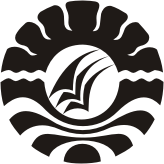 SKRIPSIPENERAPAN MODEL PEMBELAJARAN KOOPERATIF TIPE CONCEPT SENTENCE DALAM MENINGKATKAN KETERAMPILAN MENULIS SISWA KELAS IV PADA MATA PELAJARAN BAHASA INDONESIA DI SD INPRES PERUMNAS III KECAMATAN RAPPOCINI KOTA MAKASSARFATMAH WATIPROGRAM STUDI PENDIDIKAN GURU SEKOLAH DASARFAKULTAS ILMU PENDIDIKANUNIVERSITAS NEGERI MAKASSAR2014